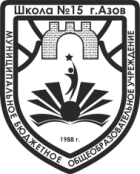 Муниципальное бюджетное общеобразовательное учреждениесредняя общеобразовательная школа № 15 г. Азоваим. Героя Советского СоюзаВ.Г. Ровенского ПРИКАЗ10.04.2018 г.                                                                                             № 24г. АзовО зачислении учащихсяв первый класс на 2018-2019 уч.г.На основании заявлений родителей,ПРИКАЗЫВАЮ:Считать зачисленными в 1 «В» МБОУ СОШ № 15 следующих учащихся с 01.09.2018 г.: Аликин АртёмАхремочкина ЯрославаБондаренко Екатерина Бунгова МиленаВиноградов РоманВисящев ЯрославКабанов ЕгорКарпикова СтаниславаКучеренко МарияЛозовая АленаМорозова УльянаНаливайко СтаниславПетров РусланПопов АрсенийПопов ТимурСтепанченко ВикторияУрядина ВероникаЦвик ДаниилЧелозерцев МаксимЧикунов АлексейШалимов СтаниславШтанько ВадимКлассному руководителю будущих первых классов 2018-2019 учебного года Фетисовой Т.Н.  завести личные дела на учащихся.Секретарю Васильевой В.В. внести запись в алфавитную книгу  01.09.2018 г.Контроль исполнения данного приказа оставляю за собой.          Директор                                                                                          С.В.СазоновС приказом ознакомлены:Фетисова Т.Н.Васильева В.В.